Arkansas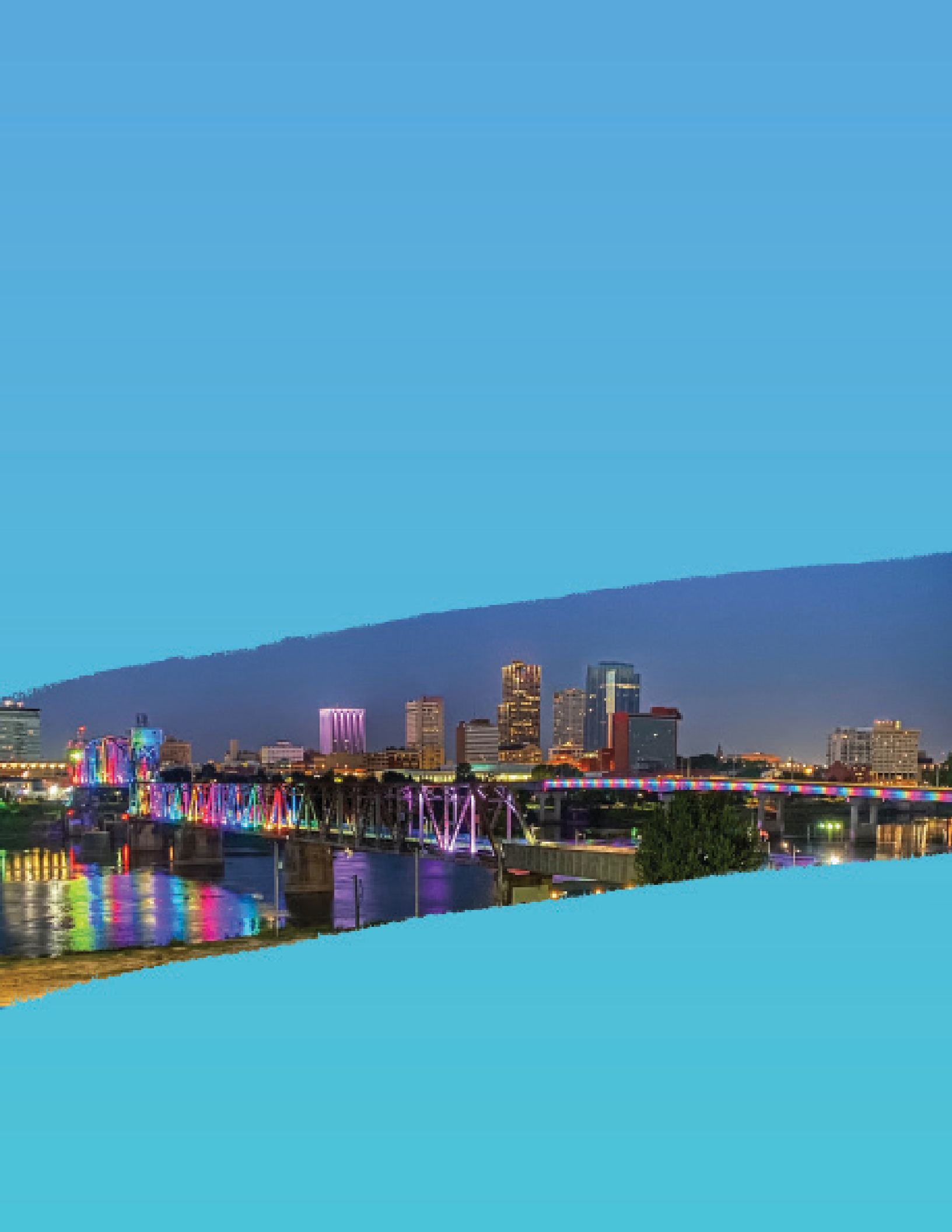 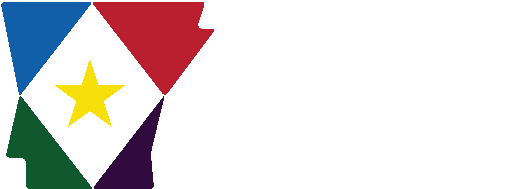 Labor Market reportWWW.DISCoVer.arkaNSaS.GoVTable of Contents	Technical Notes Arkansas Division of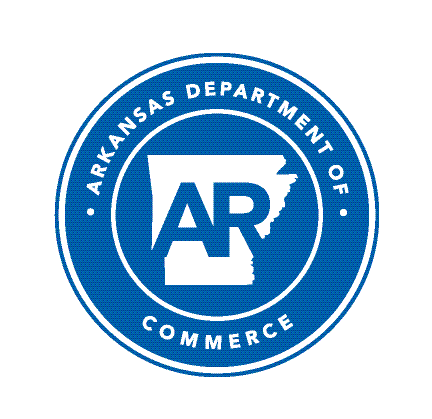 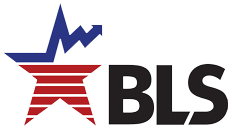 The Arkansas Labor Market is prepared monthly in conjunction with the U.S. Depart- ment of Labor, Bu- reau of Labor Statis- tics (BLS). The current month’s estimates are preliminary, while pre- vious month’s data is subject to revision.Estimates of nonfarm payroll jobs show the number of jobs by industry and reflect employment by place of work. Hours and earnings estimates are based on payroll and worker-hour data col- lected for production workers in manufactur- ing industries.Industries are classi- fied according to the North American In- dustry Classification System (NAICS). All estimates are based on a first quarter 2020 benchmark.Explanation of Terms and ConceptsMonthly Business Survey of EmployersA monthly sample sur- vey designed to pro- vide industry infor- mation on nonfarm payroll jobs. Data are compiled each month from mail surveys and telephone interviews conducted by the Bu- reau of Labor Statistics in cooperation with Department of Work- force Services. The data are based on establish- ment records and in- clude all workers, full- or part-time, who re- ceived pay during the payroll period which includes the 12th of the month. Approximately5,000 Arkansas busi- ness establishments are surveyed.Metropolitan  Statistical AreasA term applied by theU.S. Office of Manage- ment and Budget to counties that have one or more central cities and that meet specified criteria of population density, commuting patterns and social and economic integration.Current Population Survey (CPS)A monthly sample sur- vey of the population 16 years of age and over, designed to pro- vide data on the labor force, the employed and the unemployed. The survey is conduct- ed each month by the Bureau of the Census for BLS. The informa- tion is collected by trained interviewers from a sample of about 60,000 households. The data collected are based on the activity reported for the cal- endar week including the 12th of the month. Approximately 1,000 Arkansas households are represented in the sample survey.Civilian Labor ForceThe sum of all em- ployed and unem- ployed persons 16 years of age or older. Members of the Armed Forces are excluded.EmploymentAn estimate of the number of persons who worked any timefor pay or profit or worked 15 hours or more as unpaid work- ers in a family business during the calendar week which includes the 12th of the month. Also included are those who, although not working, had some job attachment and were not looking for work, and persons involved in labor management disputes.UnemploymentAn estimate of the number of persons who did not have a job, but were available for work and actively seek- ing work during the calendar week which includes the 12th of the month.Unemployment  RateThe number of unem- ployed as a percentage of the civilian labor force. Unemployment rates are calculated from unrounded data.Seasonal  AdjustmentA statistical technique applied to monthly data to eliminate changes that normally occur during the year due to seasonal events such as weather, ma- jor holidays, schedule shifts, harvest times, and the opening/clos- ing of schools.March Spotlight A Comparative Look at Unemployment RatesBetween February and March, seasonally adjusted unemployment rates declined in 37 states. Jobless rates were stable in 13 states and the District of Columbia. In March, unemployment rates ranged from a low of 2.0 percent in Nebraska and Utah to a high of 6.0 percent in the District of Columbia. Arkansas ranked 16th among states, with a jobless rate of 3.1 percent in March. Twenty-five states, including Arkansas, posted jobless rates below the national rate of 3.6 percent.Compared to March 2021, unemployment rates have declined in all 50 states and the District of Co- lumbia. The largest rate decrease occurred in Nevada, down four and two-tenths of a percentage point. The smallest annual declines were in Nebraska and the District of Columbia, both down six-tenths of a percentage point. Arkansas’ unemployment rate decreased one and five-tenths of a percentage point over-the-year, from 4.6 percent in March 2021 down to 3.1 percent in March 2022.Unemployment Rates by State (Seasonally Adjusted)March 2022Washington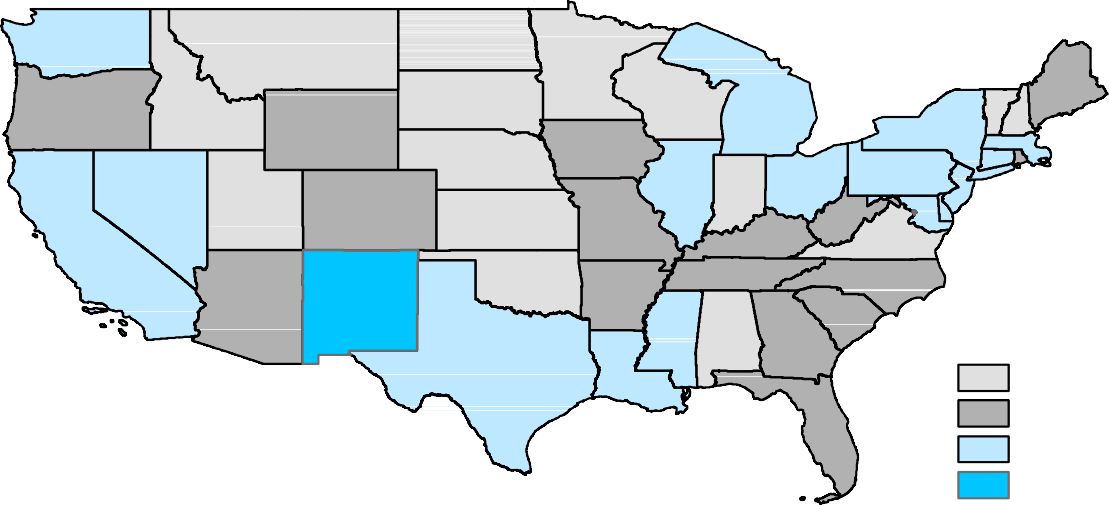 OregonIdahoMontanaWyomingNorth DakotaSouth Dakota NebraskaMinnesotaIowaWisconsinMichiganMaineVermontNew YorkNew HampshireMassachusettsPennsylvaniaNevadaUtahIllinois IndianaOhioNew JerseyCaliforniaArizonaColoradoNew MexicoKansas OklahomaMissouri ArkansasKentucky TennesseeWest VirginiaMaryland VirginiaNorth Carolina South CarolinaContinental U.S. OnlyTexasMississippiAlabama Georgia LouisianaFloridaUnemployment Rates< or = 3.0% 3.1% - 4.0%4.1% - 5.0%> 5.0%State of Arkansas Civilian Labor Force SummaryLabor force data, produced by the U.S. Department of Labor, Bureau of Labor Statistics and released by the Arkansas Division of Workforce Services, show Arkansas’ seasonally adjusted unemployment rate remained unchanged at 3.1 percent between February and March. Arkansas’ civilian labor force rose 4,508, a result of 5,255 more employed and 747 fewer unemployed Arkansans. The United States’ jobless rate declined two-tenths of a percentage point, from 3.8 percent in February to 3.6 percent in March.BLS Program Operations Manager Susan Price said, “The number of employed Arkansans increased 5,255 between February and March, marking the third consecutive month of employment gains. Cur- rently, there are 31,600 more employed Arkansans compared to March 2021.”Civilian Labor Force Estimates Labor Force Participation Rates (Seasonally Adjusted)March 2019 - March 202260.059.559.058.558.057.557.056.556.055.555.054.5Mar '19	Sep '19	Mar '20	Sep '20	Mar '21	Sep '21	Mar '22State of Arkansas Nonfarm Payroll JobsNot Seasonally Adjusted (In Thousands)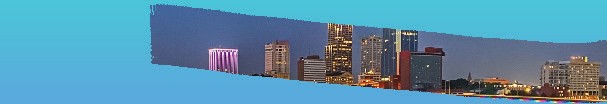 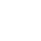 State of Arkansas Nonfarm Payroll Job SummaryFebruar y 2022 - March 2022 Nonfarm payroll jobs in Arkansas increased 5,300 in March to total 1,305,500. Seven major industry sectors added jobs. Jobs in leisure and hospitality rose 3,100. Most of the hiring occurred in food services (+2,100). Trade, transportation, and utilities increased 1,600. Transportation, warehousing, and utilities posted most of the growth, up 1,100. Construction added 1,200 jobs, related in part to large scale projects throughout the State. Jobs in educational and health services declined 1,400. All losses were in health care and social assistance (-1,600).March 2021 - March 2022 Compared to March 2021, Arkansas’ nonfarm payroll jobs are up 33,300. Over-the-year growth was posted in seven major industry sectors, with four sectors adding 4,500 or more jobs each. Trade, trans- portation, and utilities increased 14,200. Hiring occurred across all subsectors, with transportation- warehousing-utilities reporting the largest gains (+8,100). Jobs in leisure and hospitality rose 9,100, with expansions across all subsectors. Professional and business services added 6,000 jobs. Growth was reported in management of companies (+4,700) and professional-scientific-technical services (+2,400). Jobs in manufacturing increased 4,500, with gains in both durable (+2,600) and nondurable (+1,900) goods manufacturing. Employment in government rose 2,400, mostly in local government- educational services (+2,200). Educational and health services declined 2,700. Expansions in edu- cational services (+900) were more than offset by losses in health care and social assistance (-3,600). Jobs in other services decreased 1,400. The sector includes activities such as automotive repair, dry- cleaning services, and social organizations.Jobs in Manufacturing (Not Seasonally Adjusted)March: 2012 - 2022166,000161,000156,000151,000146,000141,000136,0002012	2013	2014	2015	2016	2017	2018	2019	2020	2021	2022State of Arkansas Production Workers- Hours and EarningsManufacturing Durable Goods and Nondurable Goods Manufacturing $21.00Average Hourly Earnings in Manufacturing (Production Workers)March 2017 - March 2022$20.00$19.00$18.00$17.00$16.00$15.00$14.00Mar '17	Sep '17	Mar '18	Sep '18	Mar '19	Sep '19	Mar '20	Sep '20	Mar '21	Sep '21	Mar '22Metropolitan Statistical Areas Little Rock-North Little Rock-Conway MSAThe Little Rock-North Little Rock-Conway MSA = Faulkner, Grant, Lonoke, Perry, Pulaski, & Saline counties.Civilian Labor Force Estimates (Not Seasonally Adjusted)Nonfarm Payroll Jobs (Not Seasonally Adjusted) (In Thousands)EmploymentMarch: 2012 - 2022355,000 	Nonfarm Payroll JobsMarch 2019 - March 2022380,000 	350,000 	370,000 	345,000360,000340,000350,000335,000330,000340,000330,000325,000320,000320,000315,000310,000310,000'12	'13	'14	'15	'16	'17	'18	'19	'20	'21	'22300,000Mar '19	Sep '19	Mar '20	Sep '20	Mar '21	Sep '21	Mar '22Metropolitan Statistical Areas Fayetteville-Springdale-Rogers MSAThe Fayetteville-Springdale-Rogers MSA = Benton, Madison, & Washington counties in Arkansas and McDonald county in Missouri.Civilian Labor Force Estimates (Not Seasonally Adjusted)Nonfarm Payroll Jobs (Not Seasonally Adjusted) (In Thousands)Over-the-Year Job Change by IndustryMarch 2021 vs March 2022Professional & Business6,300Trade-Transport-UtilitiesLeisure & HospitalityGovernmentManufacturingEducation & HealthInformationMining-Logging-ConstructFinancial ActivitiesOther Services-100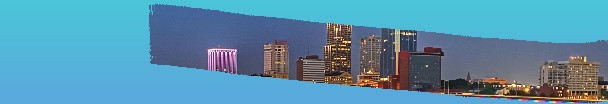 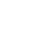 -1,000	0	1,000	2,000	3,000	4,000	5,000	6,000	7,000Metropolitan Statistical Areas Fort Smith MSAThe Fort Smith MSA = Crawford & Sebastian counties in Arkansas & LeFlore & Sequoyah counties in Oklahoma.Civilian Labor Force Estimates (Not Seasonally Adjusted)Nonfarm Payroll Jobs (Not Seasonally Adjusted) (In Thousands)Number of EmployedMarch 2019 - March 2022118,000 	Jobs in ManufacturingMarch: 2012 - 202219,000 	116,000 	114,00018,000112,000110,000108,00017,000106,000 	104,000 	16,000102,000 	100,000 	Mar '19	Sep '19	Mar '20	Sep '20	Mar '21	Sep '21	Mar '2215,000'12	'13	'14	'15	'16	'17	'18	'19	'20	'21	'22Metropolitan Statistical Areas Hot Springs MSAThe Hot Springs MSA = Garland County.Civilian Labor Force Estimates (Not Seasonally Adjusted)Nonfarm Payroll Jobs (Not Seasonally Adjusted) (In Thousands)44,000Civilian Labor ForceJanuary 2020 - March 202243,00042,00041,00040,00039,00038,00037,000J	F	M	A	M	J	J	A	S	O	N	D2020	2021	2022Metropolitan Statistical Areas Jonesboro MSAThe Jonesboro MSA = Craighead & Poinsett counties.Civilian Labor Force Estimates (Not Seasonally Adjusted)Nonfarm Payroll Jobs (Not Seasonally Adjusted) (In Thousands)65,000Nonfarm Payroll JobsMarch: 2002 - 202260,00055,00050,00045,00040,00035,00030,00025,00020,000'02  '03  '04  '05  '06  '07  '08  '09  '10  '11  '12  '13  '14  '15  '16  '17  '18  '19  '20  '21  '22Metropolitan Statistical Areas Pine Bluff MSAThe Pine Bluff MSA = Cleveland, Jefferson, & Lincoln counties.Civilian Labor Force Estimates (Not Seasonally Adjusted)Nonfarm Payroll Jobs (Not Seasonally Adjusted) (In Thousands)35,000EmploymentMarch 2017 - March 202234,00033,00032,00031,00030,00029,00028,000Mar '17	Sep '17	Mar '18	Sep '18	Mar '19	Sep '19	Mar '20	Sep '20	Mar '21	Sep '21	Mar '22Metropolitan Statistical Areas Out-of-State MSACivilian Labor Force Estimates (Not Seasonally Adjusted)Memphis, TN-MS-AR MSAThe Memphis, TN-MS-AR MSA = Fayette, Shelby, & Tipton counties in Tennessee; Benton, Desoto, Marshall, Tate, & Tunica counties in Mississippi; & Crittenden County in Arkansas.Texarkana MSAThe Texarkana MSA= Bowie County in Texas & Little River & Miller counties in Arkansas.630,000Memphis MSA - EmploymentMarch: 2012 - 20229,000Texarkana MSA - UnemploymentMarch 2019 - March 2022620,0008,000610,0007,000600,000590,000580,0006,0005,0004,000570,000560,0003,000550,0002,000540,0001,000530,000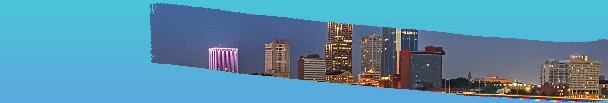 '12	'13	'14	'15	'16	'17	'18	'19	'20	'21	'220Mar '19	Sep '19	Mar '20	Sep '20	Mar '21	Sep '21	Mar '22Micropolitan Statistical Areas and Cities Civilian Labor Force EstimatesMicropolitan Labor Force Estimates Arkadelphia Micro = Clark County Batesville Micro = Independence County Blytheville Micro = Mississippi CountyCamden Micro = Calhoun & Ouachita counties El Dorado Micro = Union CountyForrest City Micro = St. Francis County Harrison Micro = Boone & Newton counties Helena-West Helena Micro = Phillips County Hope Micro = Hempstead & Nevada counties Magnolia Micro = Columbia CountyCity Labor Force Statistics Malvern Micro = Hot Spring County Mountain Home Micro = Baxter County Paragould Micro = Greene County Russellville Micro = Pope & Yell counties Searcy Micro = White CountyCounty Labor Force Statistics Civilian Labor Force EstimatesNot Seasonally Adjusted(continued on Page 16)County Labor Force Statistics Civilian Labor Force Estimates(continued from Page 15)County Labor Force SummaryBetween February and March, unemployment rates declined in all 75 Arkansas counties. Jobless rates ranged from a low of 2.2 percent in Benton County to a high of 6.8 percent in Chicot County.In March, fifty-five counties posted unemployment rates at or below four percent. That is up sharply from 29 counties at or below four percent last month. No county in Arkansas reported a jobless rate at or above seven percent in March, down from 4 counties above seven percent in February.Compared to March 2021, unemployment rates are down in every county in Arkansas. Over-the- year jobless rate declines ranged from three-tenths of a percentage point in Nevada County to as much as a two and nine-tenths of a percentage point drop in Chicot County.County Unemployment Rates 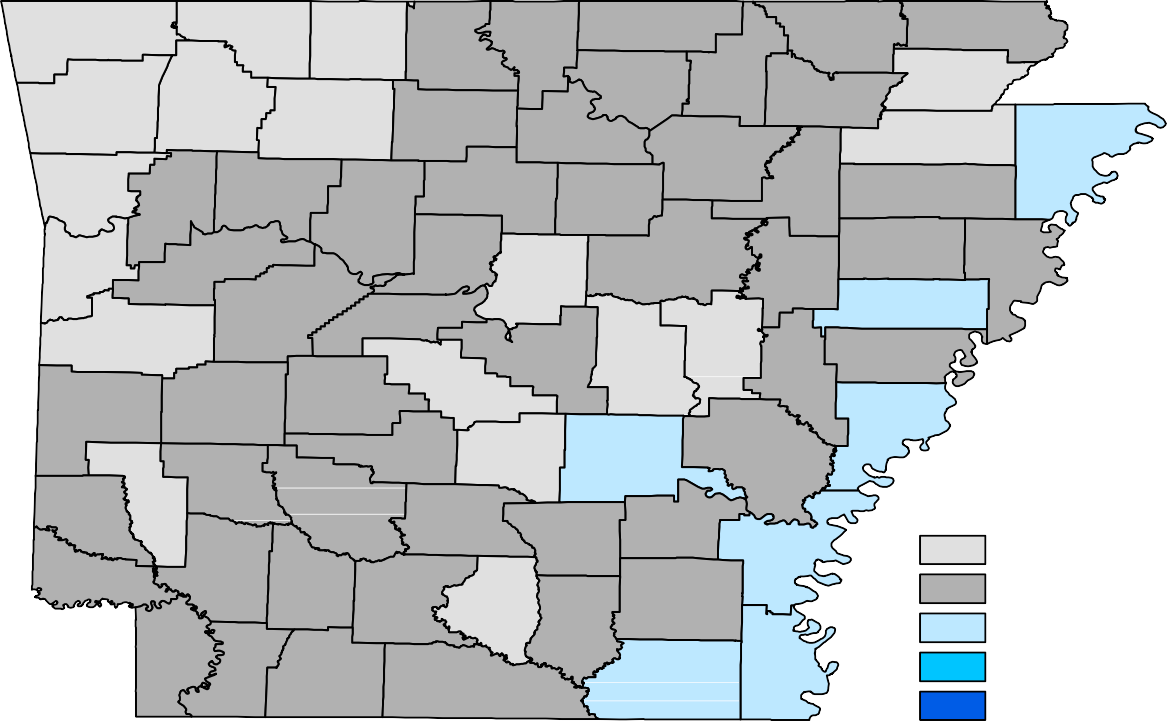 Ranked by Unemployment RatesMarch 2022 (Not Seasonally Adjusted)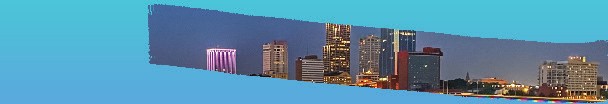 Local Workforce Development Areas Civilian Labor Force Estimates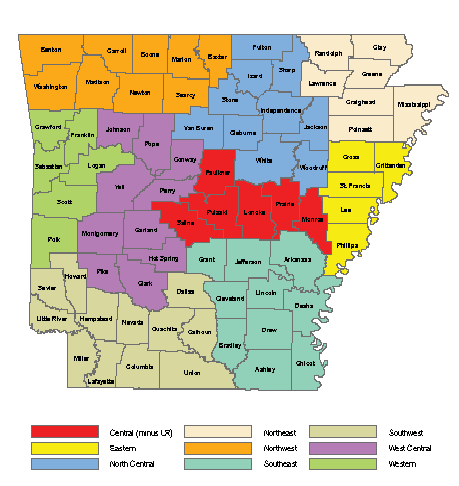 Mar 22Feb 22Mar 21Mar 22Feb 22Mar 21Civilian Labor Force1,343,9071,339,3991,332,788Civilian Labor Force1,353,6531,349,5541,333,827(NAICS)Mar 22Feb 22Mar 21OTMOTYTotal Nonfarm1305.51300.21272.25.333.3Goods Producing220.6219.2216.61.44.0Mining, Logging, & Construction59.258.159.71.1-0.5Mining & Logging5.05.15.2-0.1-0.2Construction54.253.054.51.2-0.3Specialty Trade Contractors33.933.734.80.2-0.9Manufacturing161.4161.1156.90.34.5Durable Goods77.076.874.40.22.6Nondurable Goods84.484.382.50.11.9Service Providing1084.91081.01055.63.929.3Trade, Transportation & Utilities265.9264.3251.71.614.2Wholesale Trade51.150.747.10.44.0Retail Trade139.9139.8137.80.12.1Transport, Warehousing & Utilities74.973.866.81.18.1Information12.312.011.30.31.0Financial Activities66.166.165.40.00.7Finance & Insurance51.951.751.60.20.3Real Estate & Rental & Leasing14.214.413.8-0.20.4Professional & Business Services149.1148.9143.10.26.0Professional, Scientific & Technical46.546.144.10.42.4Management of Companies37.637.032.90.64.7Administrative & Support Services65.065.866.1-0.8-1.1Educational & Health Services194.6196.0197.3-1.4-2.7Educational Services17.817.616.90.20.9Health Care & Social Assistance176.8178.4180.4-1.6-3.6Ambulatory Health Care61.061.660.6-0.60.4Social Assistance35.435.737.7-0.3-2.3Leisure & Hospitality119.5116.4110.43.19.1Arts, Entertainment & Recreation11.911.210.30.71.6Accommodation & Food Services107.6105.2100.12.47.5Accommodation Services10.810.59.10.31.7Food Services96.894.791.02.15.8Other Services65.665.967.0-0.3-1.4Government211.8211.4209.40.42.4Federal Government20.520.520.30.00.2State Government78.177.878.10.30.0State Gov, Educational Services31.731.431.50.30.2State Gov, Excluding Education46.446.446.60.0-0.2Local Government113.2113.1111.00.12.2Local Gov, Educational Services71.071.168.8-0.12.2Local Gov, Excluding Education42.242.042.20.20.0Mar 22Feb 22Mar 21OTMOTYCivilian Labor Force352,374353,331347,692-9574,682Employment340,891339,886330,6101,00510,281Unemployment11,48313,44517,082-1,962-5,599Unemployment Rate3.33.84.9-0.5-1.6NAICS	Mar 22Feb 22Mar 21OTMOTYTotal Nonfarm	363.7362.9354.20.89.5Goods Producing	37.537.436.90.10.6Mining, Logging & Construction	17.917.918.20.0-0.3Manufacturing	19.619.518.70.10.9Service Providing	326.2325.5317.30.78.9Trade, Transportation & Utilities	74.574.468.40.16.1Wholesale Trade	16.616.615.30.01.3Retail Trade	37.937.837.40.10.5Trans., Warehousing & Utilities	20.020.015.70.04.3Information	5.55.45.10.10.4Financial Activities	22.522.722.2-0.20.3Professional & Business Services	45.745.646.20.1-0.5Educational & Health Services	58.259.058.1-0.80.1Leisure & Hospitality	33.732.530.31.23.4Other Services	17.917.918.00.0-0.1Government	68.268.069.00.2-0.8Federal Government	9.99.99.80.00.1State Government	34.634.534.40.10.2Local Government	23.723.624.80.1-1.1Mar 22Feb 22Mar 21OTMOTYCivilian Labor Force297,303296,639283,38966413,914Employment290,524288,859273,3801,66517,144Unemployment6,7797,78010,009-1,001-3,230Unemployment Rate2.32.63.5-0.3-1.2NAICS	Mar 22Feb 22Mar 21OTMOTYTotal Nonfarm	284.2283.2268.21.016.0Goods Producing	45.545.244.50.31.0Mining, Logging & Construction	13.813.613.60.20.2Manufacturing	31.731.630.90.10.8Service Providing	238.7238.0223.70.715.0Trade, Transportation & Utilities	62.161.858.30.33.8Wholesale Trade	13.313.212.70.10.6Retail Trade	29.128.827.10.32.0Trans., Warehousing & Utilities	19.719.818.5-0.11.2Information	2.12.11.90.00.2Financial Activities	8.98.98.80.00.1Professional & Business Services	57.357.351.00.06.3Educational & Health Services	30.730.830.3-0.10.4Leisure & Hospitality	27.026.624.50.42.5Other Services	9.89.99.9-0.1-0.1Government	40.840.639.00.21.8Federal Government	2.82.82.80.00.0State Government	18.118.016.90.11.2Local Government	19.919.819.30.10.6Mar 22Feb 22Mar 21OTMOTYCivilian Labor Force117,378117,454115,461-761,917Employment113,643113,198110,1834453,460Unemployment3,7354,2565,278-521-1,543Unemployment Rate3.23.64.6-0.4-1.4NAICS	Mar 22Feb 22Mar 21OTMOTYTotal Nonfarm	111.8111.6109.20.22.6Goods Producing	22.923.021.8-0.11.1Mining, Logging & Construction	5.05.04.80.00.2Manufacturing	17.918.017.0-0.10.9Service Providing	88.988.687.40.31.5Trade, Transportation & Utilities	24.124.123.20.00.9Wholesale Trade	4.74.64.30.10.4Retail Trade	12.812.812.60.00.2Trans., Warehousing & Utilities	6.66.76.3-0.10.3Information	1.21.21.10.00.1Financial Activities	3.83.83.70.00.1Professional & Business Services	11.511.611.7-0.1-0.2Educational & Health Services	16.716.716.80.0-0.1Leisure & Hospitality	9.49.29.00.20.4Other Services	4.34.24.30.10.0Government	17.917.817.60.10.3Federal Government	1.31.31.30.00.0State Government	2.62.52.70.1-0.1Local Government	14.014.013.60.00.4Mar 22Feb 22Mar 21OTMOTYCivilian Labor Force40,32140,44440,552-123-231Employment38,72038,58038,124140596Unemployment1,6011,8642,428-263-827Unemployment Rate4.04.66.0-0.6-2.0Mar 22Feb 22Mar 21OTMOTY38.938.738.40.20.54.44.34.50.1-0.134.534.433.90.10.64.14.14.30.0-0.2Mar 22Feb 22Mar 21OTMOTYCivilian Labor Force66,50466,31365,4511911,053Employment64,73764,26862,8154691,922Unemployment1,7672,0452,636-278-869Unemployment Rate2.73.14.0-0.4-1.3Mar 22Feb 22Mar 21OTMOTY61.461.260.00.21.411.111.011.00.10.150.350.249.00.11.38.58.58.90.0-0.4Mar 22Feb 22Mar 21OTMOTYCivilian Labor Force33,13133,12633,3585-227Employment31,38531,11731,054268331Unemployment1,7462,0092,304-263-558Unemployment Rate5.36.16.9-0.8-1.6Mar 22Feb 22Mar 21OTMOTY31.431.231.20.20.25.55.55.60.0-0.125.925.725.60.20.38.58.48.70.1-0.2Mar 22Feb 22Mar 21OTMOTYCivilian Labor Force649,229649,008638,07722111,152Employment622,169618,375594,1573,79428,012Unemployment27,06030,63343,920-3,573-16,860Unemployment Rate4.24.76.9-0.5-2.7Mar 22Feb 22Mar 21OTMOTYCivilian Labor Force64,17864,54863,097-3701,081Employment61,54561,36559,2151802,330Unemployment2,6333,1833,882-550-1,249Unemployment Rate4.14.96.2-0.8-2.1Arkadelphia Micro8,8388,4993393.88,7958,4043914.48,9148,4524625.2Batesville Micro16,51915,9965233.216,42215,8036193.816,60915,8937164.3Blytheville Micro16,28915,3359545.916,17915,0341,1457.116,48315,1951,2887.8Camden Micro12,31611,8904263.512,23311,7504833.912,28711,7615264.3El Dorado Micro14,97614,2287485.014,96314,0848795.915,30114,2871,0146.6Forrest City Micro7,6727,2773955.17,6227,1704525.97,7997,2415587.2Harrison Micro19,21418,7294852.519,04518,4695763.019,09518,3986973.7Helena-West Helena Micro5,8745,4853896.65,7825,3304527.86,1065,5785288.6Hope Micro12,52512,1094163.312,42011,9434773.812,73012,2195114.0Magnolia Micro8,8988,5173814.38,8708,4494214.78,9948,4645305.9Malvern Micro13,91913,4774423.213,93313,4085253.813,89213,2646284.5Mountain Home Micro16,32815,8065223.216,25315,6276263.916,31715,6027154.4Paragould Micro19,67119,1265452.819,48818,8296593.419,45118,6597924.1Russellville Micro35,52034,3441,1763.335,23133,7861,4454.135,36433,8071,5574.4Searcy Micro34,24033,0811,1593.434,09132,7491,3423.933,84632,2501,5964.7Bella Vista12,80612,3884183.312,83112,3215104.012,24211,6575854.8Benton17,48016,9964842.817,52716,9645633.217,13416,4936413.7Bentonville30,88530,2955901.930,79830,1306682.229,39128,5078843.0Blytheville5,4355,1333025.65,3465,0323145.95,5595,0864738.5Cabot11,88511,5703152.711,84711,4713763.211,65811,1904684.0Conway33,94533,0399062.733,95432,9231,0313.033,45232,0411,4114.2El Dorado6,4866,1233635.66,4716,0614106.36,6176,1484697.1Fayetteville50,62049,3891,2312.450,49749,1171,3802.748,42046,4891,9314.0Fort Smith38,13336,9671,1663.138,27036,9061,3643.637,69335,9721,7214.6Hot Springs15,05414,3297254.815,05314,2777765.215,22014,1081,1127.3Jacksonville11,46710,9645034.411,55710,9466115.311,39810,6407586.7Jonesboro39,97838,9241,0542.639,89938,7131,1863.039,41937,8021,6174.1Little Rock95,52992,0243,5053.795,91391,8694,0444.295,00589,2975,7086.0North Little Rock29,54828,2981,2504.229,77428,2501,5245.129,32227,4591,8636.4Paragould12,52612,1553713.012,41211,9674453.612,41211,8595534.5Pine Bluff15,52414,5369886.415,63214,4631,1697.515,78614,4101,3768.7Rogers37,94737,1677802.137,80936,9648452.236,14534,9731,1723.2Russellville12,70512,3203853.012,61012,1604503.612,67912,1515284.2Searcy10,3629,9903723.610,2479,8903573.510,1549,7394154.1Sherwood15,93815,4434953.116,04615,4176293.915,69914,9867134.5Springdale40,31939,4448752.240,28239,2271,0552.638,42937,1261,3033.4Texarkana, AR13,20812,6545544.213,27512,6376384.813,00412,1688366.4Van Buren10,2159,9212942.910,2289,8753533.510,0739,6394344.3West Memphis10,1139,7323813.810,0909,6404504.510,0689,3457237.2March 2022March 2022February 2022February 2022March 2021March 2021CountyCLFEmp UnempEmp UnempRateCLFEmp UnempEmp UnempRateCLFEmp UnempEmp UnempRateArkansas9,6469,3173293.49,4589,0823764.09,4689,1083603.8Ashley6,6936,2734206.36,6606,1744867.36,8946,3235718.3Baxter16,32815,8065223.216,25315,6276263.916,31715,6027154.4Benton147,822144,5363,2862.2147,571143,7483,8232.6140,823136,0044,8193.4Boone15,96515,5713942.515,84715,3814662.915,88515,3095763.6Bradley4,0503,8871634.04,0033,8161874.74,1553,9372185.2Calhoun2,4492,384652.72,4052,329763.22,4362,342943.9Carroll12,68712,3363512.812,37311,9174563.712,67012,1275434.3Chicot3,0592,8502096.83,0082,7592498.33,1682,8603089.7Clark8,8388,4993393.88,7958,4043914.48,9148,4524625.2Clay5,4585,2591993.65,3185,0782404.55,4575,1842735.0Cleburne8,9608,5863744.28,8848,4524324.98,9768,4814955.5Cleveland3,1613,0521093.43,1152,9921233.93,1463,0021444.6Columbia8,8988,5173814.38,8708,4494214.78,9948,4645305.9Conway8,2807,9783023.68,2847,9223624.48,2487,8424064.9Craighead56,56555,1181,4472.656,48954,8191,6703.055,72053,5292,1913.9Crawford26,18925,3917983.026,21325,2739403.625,77924,6681,1114.3Crittenden20,71819,9437753.720,65119,7548974.320,39519,1491,2466.1Cross7,0276,7792483.56,9096,6063034.47,1256,7513745.2Dallas2,7862,6811053.82,7632,6401234.52,8202,6981224.3Desha5,0434,7662775.54,9504,6313196.45,0434,7253186.3Drew7,6647,3443204.27,5817,2033785.07,6197,1934265.6Faulkner61,73460,0121,7222.861,78559,8001,9853.260,71458,1982,5164.1Franklin7,3357,0982373.27,2566,9812753.87,2816,9633184.4Fulton4,9414,7861553.14,8564,6881683.54,8544,6402144.4Garland40,32138,7201,6014.040,44438,5801,8644.640,55238,1242,4286.0Grant8,3228,0842382.98,2928,0192733.38,1087,8152933.6Greene19,67119,1265452.819,48818,8296593.419,45118,6597924.1Hempstead9,1758,8882873.19,0838,7493343.79,3248,9553694.0Hot Spring13,91913,4774423.213,93313,4085253.813,89213,2646284.5Howard5,5405,3821582.95,4365,2581783.35,6115,4072043.6Independence16,51915,9965233.216,42215,8036193.816,60915,8937164.3Izard4,3704,1592114.84,3054,0562495.84,3944,1402545.8Jackson5,7815,5232584.55,6595,3563035.45,6775,3343436.0Jefferson26,16324,6871,4765.626,25724,5621,6956.526,42924,4731,9567.4Johnson9,9509,5743763.89,9129,4604524.69,9659,4505155.2Lafayette2,3432,2381054.52,3042,1791255.42,3882,2221667.0Lawrence6,8596,6212383.56,7456,4702754.16,9026,5573455.0Lee2,5732,4501234.82,5192,3711485.92,6172,4551626.2Lincoln3,8073,6461614.23,7543,5631915.13,7833,5792045.4Little River5,3345,1431913.65,3715,1412304.35,2164,9402765.3Logan8,4588,1692893.48,3948,0513434.18,5088,0914174.9Lonoke33,72332,7989252.733,60432,5181,0863.233,02631,7221,3043.9Madison7,7647,5751892.47,6087,3892192.97,3757,0902853.9Marion6,0885,8742143.56,0565,7912654.46,0855,7713145.2Miller19,22518,4987273.819,32618,4738534.418,86117,7871,0745.7March 2022March 2022February 2022February 2022March 2021March 2021CountyCLFEmp UnempEmp UnempRateCLFEmp UnempEmp UnempRateCLFEmp UnempEmp UnempRateMississippi16,28915,3359545.916,17915,0341,1457.116,48315,1951,2887.8Monroe2,6722,5551174.42,6132,4771365.22,6642,5021626.1Montgomery2,9552,8241314.42,8042,6531515.42,9392,7851545.2Nevada3,3503,2211293.93,3373,1941434.33,4063,2641424.2Newton3,2493,158912.83,1983,0881103.43,2103,0891213.8Ouachita9,8679,5063613.79,8289,4214074.19,8519,4194324.4Perry4,1654,0131523.64,1593,9711884.54,0753,8821934.7Phillips5,8745,4853896.65,7825,3304527.86,1065,5785288.6Pike4,2324,0751573.74,1283,9371914.64,2904,0762145.0Poinsett9,9399,6193203.29,8249,4493753.89,7319,2864454.6Polk7,8657,5842813.67,7437,4103334.37,8497,4384115.2Pope27,50426,6009043.327,36826,2551,1134.127,43626,2351,2014.4Prairie3,5803,481992.83,4863,3661203.43,5843,4141704.7Pulaski185,818178,9176,9013.7186,760178,6178,1434.4184,220173,61510,6055.8Randolph7,3777,1392383.27,3037,0292743.87,4247,0743504.7St. Francis7,6727,2773955.17,6227,1704525.97,7997,2415587.2Saline58,61257,0671,5452.658,73156,9611,7703.057,54955,3782,1713.8Scott4,3254,2111142.64,2344,1021323.14,2914,1171744.1Searcy2,9522,8321204.12,8812,7341475.12,8962,7571394.8Sebastian54,88853,2531,6353.055,06953,1651,9043.554,21951,8202,3994.4Sevier5,3975,2021953.65,3345,1072274.35,4105,1252855.3Sharp5,6775,4482294.05,6225,3462764.95,6845,3593255.7Stone4,5224,3451773.94,3804,1652154.94,6024,3252776.0Union14,97614,2287485.014,96314,0848795.915,30114,2871,0146.6Van Buren5,8415,5942474.25,7855,5032824.95,8325,4933395.8Washington130,704127,7612,9432.3130,453127,0563,3972.6124,685120,2574,4283.6White34,24033,0811,1593.434,09132,7491,3423.933,84632,2501,5964.7Woodruff2,8952,7891063.72,8092,6841254.42,8452,6741716.0Yell8,0167,7442723.47,8637,5313324.27,9287,5723564.5